ElevløsningerUndervisningssituasjonElevene har målt klasserommet med ulike taustumper, og fått disse måltallene:Oppgaven elevene deretter arbeider med, gitt av læreren: Nå har dere alle fått forskjellige måltall, noen sier at klasserommet er 15 taustumper langt, andre sier at det er 6 taustumper og en liten bit langt. Da lurer jeg på, kan dere se på måltallene og si noe om hvem sin taustump som var lengst og kortest? Diskuter sammen og forklar hvem som har lengst og kortest taustump.Elevene jobber med oppgaven i par.Mål for økta til elevene: Elevene oppdager at det er en sammenheng mellom lengden på måleenheten og måltallet: Jo lengre måleenhet, jo lavere måltall og omvendtMål for samtalen videre: Læreren skal snakke med elevparene (et og et), slik at målet for økta nås i løpet av samtalen med elevene.Oppgave 1Ta utgangspunkt i elevarbeidene på den andre siden av dette arket.Sett dere inn i elevenes arbeidPlanlegg spørsmål til hvert elevpar som bygger på grep for matematisk resonnering, og som er slik at målet for økta nås i løpet av samtalen med eleveneSe for dere hva elevene kan svare på hvert spørsmålOppgave 2: RollespillFordel roller: 1 spiller lærer, 2 spiller elever og 1 er observatørSpill ut samtalene, med slik at de når målet for øktaTa utgangspunkt i spørsmålene og elevsvarene som vi skisserte i fellesskapObservatørens rolle er å skrive ned (i stikkordsform) spørsmålene som blir stilt og svarene fra eleveneBytt rolle mellom hvert rollespill slik at alle får prøvd seg på de ulike rollene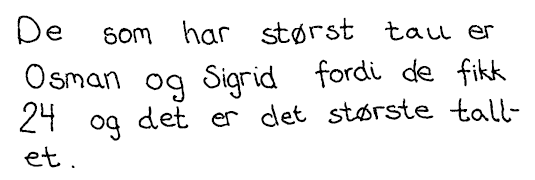 Par 1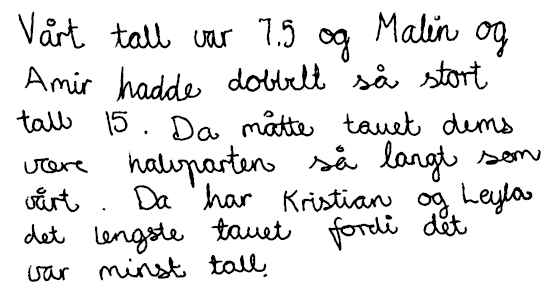 Par 2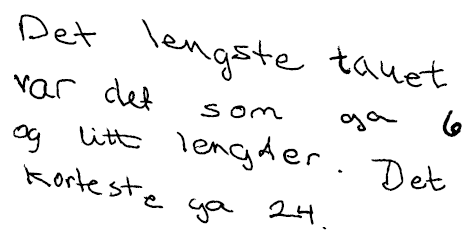 Par 3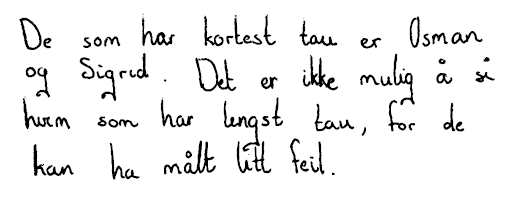 Par 4ElevparMåltall (lengden av klasserommet)Sandra og Joakim12 og en kvartElsa og Ida7,5Malin og Amir15Tor og Nadia8 og en halvKristian og Leyla6 og en liten bitOsman og Sigrid24